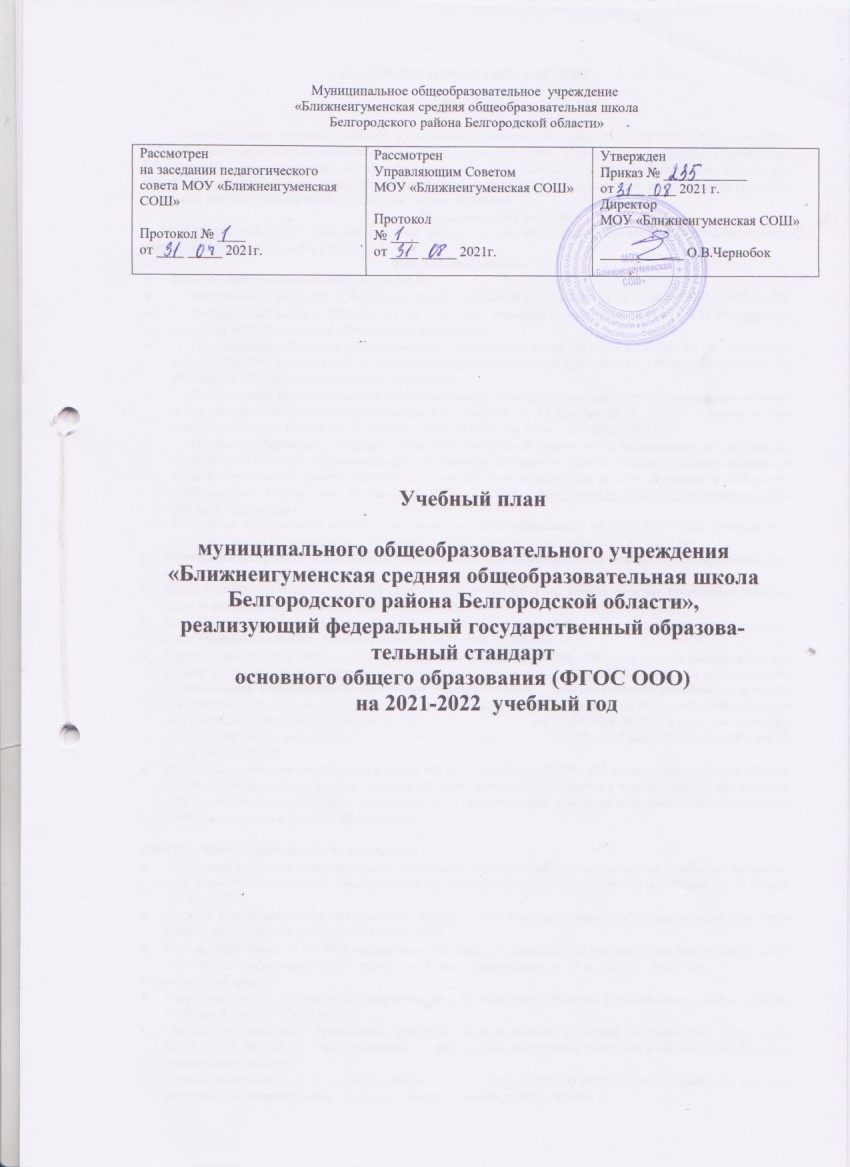 ОСНОВНОЕ ОБЩЕЕ ОБРАЗОВАНИЕ ФГОС ОООУчебный  план  основного общего  образования соответствует действующему законодательству Российской  Федерации в области образования, обеспечивает введение в действие и реализацию требований федерального государственного образовательного стандарта основного общего образования, определяет общий объем нагрузки и максимальный объем аудиторной нагрузки обучающихся, состав и структуру обязательный предметных областей по классам (годам обучения).Пояснительная запискаНормативной базой, лежащей в основе разработки учебного плана основного общего образования, являются следующие документы:Федеральный уровеньКонституция Российской Федерации (ст.43)Федеральный закон РФ «Об образовании в Российской Федерации» от 29 декабря 2012г. №273 – ФЗФедеральный закон от 03.08.2018 г. № 317-ФЗ «О внесении изменений в статьи 11 и 14 Федерального закона «Об образовании в Российской Федерации»Постановление Главного государственного санитарного врача РФ от 29.12.2010г. № 189 «Об утверждении СанПиН 2.4.2.2821-10  «Санитарно-эпидемиологические требования к условиям и организации обучения в общеобразовательных учреждениях»Федеральный государственный образовательный стандарт основного общего образования (утвержден приказом Министерства образования и науки РФ от 17 декабря 2010г. №1897, в редакции приказа Минобрнауки России от 29 декабря 2014г.№1644, от 31 декабря 2015г. №1577) Порядок организации и осуществления образовательной деятельности по основным общеобразовательным программам - образовательным программам начального общего, основного общего и среднего общего образования (утвержден приказ Министерства образования и науки Российской Федерации (Минобрнауки России) от 30 августа 2013 г. №1015) http://www.rg.ru/2013/10/16/obrprogrammy-dok.html - commentsКонцепция Федеральной целевой программы развития образования на 2016-2020 годы (утверждена распоряжением Правительства Российской Федерации от 29 декабря 2014 г. N 2765-р)Распоряжение Правительства РФ от 09.04.2016 №637-р «Об утверждении Концепции преподавания русского языка и литературы»Закон Российской Федерации от 25 октября 1991 г. №1807-1 «О языках народов Российской Федерации» (в редакции Федерального закона №185-ФЗ)Концепция развития математического образования в Российской Федерации (утверждена распоряжением Правительства России от 24 декабря 2013 года № 2506-р)Приказ министерства образования и науки РФ от 31.03.2014 № 253 «Об утверждении федеральных перечней учебников, рекомендованных (допущенных) к использованию в образовательном процессе в образовательных учреждениях, реализующих образовательные программы общего образования и имеющих государственную аккредитацию» (с изменениями, внесенными приказами Министерства образования и науки Российской Федерации от 8 июня 2015 г. N 576, от 28 декабря 2015 г. N 1529, от 26 января 2016 г. N 38, от 21 апреля 2016 г. N 459, от 29 декабря 2016 г. N 1677, от 8 июня 2017 г. N 535 и от 20 июня 2017 г. №581)Приказ министерства образования и науки РФ от 09.06.2016 г. № 699 «Об утверждении перечня организаций, осуществляющих выпуск учебных пособий, которые допускаются к использованию при реализации имеющих государственную аккредитацию образовательных программ начального общего, основного общего, среднего общего образования»Инструктивные и методические материалыПримерная основная образовательная программа основного общего образования (одобрена Федеральным научно-методическим объединением по общему образованию, протокол заседания от 8 апреля 2015г. №1/15)Письмо Минобрнауки РФ «О введении федерального государственного образовательного стандарта общего образования» от 19.04.2011г. № 03-255Письмо Минобрнауки РФ «Об организации внеурочной деятельности при введении федерального государственного образовательного стандарта общего образования» от 12 мая 2011г . №03-296Региональный уровеньЗакон Белгородской области «Об образовании в Белгородской области» (принят Белгородской областной Думой от 31.10.2014 № 314) Приказ департамента образования, культуры и молодёжной политики Белгородской области от 06.04.2009 г. № 694 «О совершенствовании физического воспитания учащихся в общеобразовательных учреждениях области»Приказ департамента Белгородской области от 16.10.2017 №2962 «О реализации Федерального государственного образовательного стандарта в части изучения родного языка»Инструктивные и методические материалыИнструктивное письмо департамента образования Белгородской области от 19.02.2014г. №9-06/999-НМ «О формах промежуточной аттестации»Инструктивное письмо департамента образования Белгородской области от 21.02.2014 года №9-06/1086-НМ «О промежуточной аттестации обучающихся общеобразовательных учреждений»Инструктивное письмо департамента образования Белгородской области от 22.05.2014г. №»9-06/3335-НМ «О некоторых аспектах организации и проведения промежуточной аттестации обучающихся общеобразовательных организаций»Инструктивное письмо департамента образования Белгородской области от 19.05.2014года №9-06/3259-НМ «Об устранении нарушений в преподавании учебного предмета «Физическая культура» Инструктивное письмо департамента образования Белгородской области от 18.06.2014г №9-06/3968-НМ «Об использовании учебников и учебных пособий»Инструктивно-методические письма  Белгородского института развития образования;Муниципальный уровень•	Муниципальная программа «Развитие образования Белгородского района на 2014-2020 годы» (утверждена постановлением администрации Белгородского района от 31 марта 2015 года № 26)Уровень общеобразовательного учреждения Устав МОУ «Ближнеигуменская СОШ»;Программа развития МОУ «Ближнеигуменская СОШ»;Основная образовательная программа основного общего образования МОУ «Ближнеигуменская СОШ»;Локальные акты МОУ «Ближнеигуменская СОШ».Особенности учебного планаОбучение в 5-8 классах осуществляется:  - продолжительность учебного года: 35 недель (с учетом недели для проведения промежуточной аттестации)- продолжительность учебной недели: 5 дней, на основании заявлений родителей обучающихся и по решению Управляющего Совета;- продолжительность урока (академический час): 40 минут.Обучение в 9 классе осуществляется:  - продолжительность учебного года: 34 недели - продолжительность учебной недели: 5 дней, на основании заявлений родителей обучающихся и по решению Управляющего Совета;- продолжительность урока (академический час): 40 минут.Учебный план состоит из двух частей: обязательной части и части, формируемой участниками образовательных отношений. Обязательная часть учебного плана определяет состав учебных предметов обязательных предметных областей и учебное время, отводимое на их изучение по классам (годам) обучения. Обязательная часть учебного плана представляет десять предметных областей («Русский язык и литература», «Родной язык и родная литература», «Иностранные языки», «Математика и информатика», «Общественно-научные предметы», «Основы духовно-нравственной культуры народов России», «Естественно-научные предметы», «Искусство», «Технология», «Физическая культура и Основы безопасности жизнедеятельности»), каждая из которых направлена на решение основных задач реализации содержания учебных предметов,  входящих в их состав. Предметная область «Русский язык и литература» представлена предметами  «Русский язык» (5 часов  в неделю в 5-6 классах, 4 часа в неделю в 7 классе, 3 часа в неделю в 8 классе, 3 часа в неделю в 9 классе), «Литература» (по 3 часа в неделю в 5-6 классах, 2 часа в 7-8 классах, 3 часа в неделю в 9 классе ). Предметная область «Родной язык и родная литература» представлена предметами  «Родной язык (русский)» (5-9 классы по 0,5 часа в неделю) и «Родная литература (русская)» (5-9 классы по 0,5 часа в неделю)  . Предметная область «Иностранные языки» представлена предметами «Иностранный язык» (английский) (3 часа в неделю в 5-9 классах и «Второй иностранный язык» (немецкий) (1 час в неделю в 5-7 классах, 2 часа в неделю в 9 классе).Предметная область «Математика и информатика» представлена учебным предметом «Математика»,  который изучается в объёме 5 часов в неделю в 5-9 классах,  «Информатика» - по 1 часу в неделю в 7-9 классах.Предметная область «Общественно-научные предметы» представлена предметами «История России. Всеобщая история.» (по 2 часа в неделю в 5-9  классах), «Обществознание» (по 1 часу в неделю в 6-9 классах) и «География» (по 1 часу в неделю в 5-6 классах, по 2 часа в 7-9 классах). Предметная область «Естественно - научные предметы» представлена предметами «Физика» (по 2 часа в неделю в 7-8 классах, 3 часа в 9 классе), «Химия» (2 часа в 8-9  классах), «Биология» (по 1 часу в неделю в 5-6 классах, по 2 часа в 7-9 классах). Предметная область «Искусство» представлена учебными предметами «Изобразительное искусство» (по 1 часу в неделю в 5-8 классах), «Музыка» (по 1 часу в неделю в 5-7 классах).Предметная область «Технология» представлена предметом «Технология»  (по 2 часа в неделю в 5-8 классах). Предметная область «Физическая культура и основы безопасности жизнедеятельности» представлена учебным предметом «Физическая культура» (2 часа в неделю в 5-6, 8, 9 классах, по 3 часа в неделю в 7 классах, из них по 1 часу в 7 классах выделены из части учебного плана, формируемой участниками образовательных отношений), .Особенности части учебного плана, формируемой участниками образовательного процессаТак как обучение в V-IX классах, по решению Управляющего совета, организовано в режиме 5-дневной рабочей недели, часть учебного плана, формируемая участниками образовательных отношений, в пределах максимально допустимой недельной нагрузки составляет по 1 часу в неделю в 5-9 классах. Время, отводимое на данную часть, использовано на реализацию третьего часа предмета «Физическая культура» в 8 классе, учебного предмета «Русский язык» (в объеме 1 часа), реализацию учебного предмета «Основы православной культуры» (в объеме 1 час в неделю в 5 классе), учебного предмета «Второй иностранный язык» (немецкий) (в объеме 1 часа в неделю в 9 классе), учебного предмета «Немецкий язык» (в объеме 1 час в неделю в 8 классе), учебного предмета «Технология» (в объеме 1 часа в неделю в 8 классе). Учебные предметы «Физическая культура», «Русский язык» введены с целью удовлетворения интересов и потребностей обучающихся, их родителей (законных представителей) на основании письменных заявлений  родителей (законных представителей). Учебный предмет «Технология» в 8 классе введен с целью выполнения программы А.Т. Тищенко, Н.В. Синица «Технология: программы 5-8 классы» и на основании результатов анкетирования родителей (законных представителей. В рамках предметной области  «Основы духовно-нравственной культуры народов России» осуществляется изучение предмета  в объёме 1 час в неделю в 5 классе.Этнокультурные интересы обучающихся в соответствии с требованиями ФГОС ООО  (п .18.3.1. Стандарта в редакции приказа Минобрнауки России от 29 декабря 2014 года №1644) реализуются через включение в содержание общеучебных предметов материалов интегрированного курса «Белгородоведение», который предполагает, прежде всего, ориентацию на развитие гражданина, патриота, высокоразвитой личности, которая в свое личное прошлое, настоящее и будущее включает и историческое прошлое родного края, культурное наследие региона и будущее своего отечества.  Учебный материал курса распределен по предметным модулям «История», «Биология», «География». Учебный план основного общего образования (пятидневная рабочая неделя, недельный), обеспечивающий реализацию ООП ООО в соответствии с требованиями ФГОСОрганизация промежуточной аттестации:           Промежуточная аттестация проводится в соответствии с Федеральным законом «Об образовании в Российской Федерации», федеральным государственным образовательным стандартом основного общего образования, Уставом школы, Положением «О промежуточной аттестации и переводе обучающихся в следующий класс.           Промежуточная аттестация обучающихся 5-8-х классов проводится в форме контрольных работ, диктантов. Результаты, полученные обучающимися на промежуточной аттестации, учитываются при выставлении итоговых оценок по предмету и являются основанием для перевода в следующий класс. Количество экзаменов в 5-8 классах – два. Порядок и сроки проведения аттестации определяются Педагогическим советом школы не позднее 1 апреля текущего года. Решение Педагогического совета по данному вопросу доводится до сведения участников образовательного процесса.Формы промежуточной аттестации в 5-8 класс:Проведение государственной итоговой аттестации:Государственная итоговая аттестация, завершающая освоение имеющих государственную аккредитацию основных образовательных программ основного общего образования, является обязательной. Государственная итоговая аттестация выпускников IX классов проводится в соответствии с Федеральным Законом «Об образовании в Российской Федерации» №273-ФЗ, Порядком проведения государственной итоговой аттестации по образовательным программам основного общего образования (утвержденным приказом Министерства образования и науки Российской Федерации от 25.12.2013г. №1394 (зарегистрированным Министерством юстиции Российской Федерации 03.02.2014 №31206).Государственная итоговая аттестация проводится государственными экзаменационными комиссиями в целях определения соответствия результатов освоения обучающимися основных образовательных программ соответствующим требованиям федерального государственного образовательного стандарта.	Государственная итоговая аттестация проводится по русскому языку, математике, а также двум предметам по выбору. Предметы по выбору: литература, физика, химия, биология, география, история, обществознание, иностранный язык, информатика и информационно-коммуникационные технологии (ИКТ).УЧЕБНО – МЕТОДИЧЕСКИЙ КОМПЛЕКС МОУ «Ближнеигуменская средняя общеобразовательная школа Белгородского района Белгородской области» на уровень основного общего образования (ФГОС)2021 – 2022 УЧЕБНЫЙ ГОД  Перечень программ и учебников по русскому языку  Перечень программ и учебников по родному языку (русскому)  Перечень программ и учебников по родной литературе (русской)  Перечень программ и учебников по литературеПеречень программ и учебников по математике, физике и информатикеПеречень программ и учебников по географииПеречень программ и учебников по историиПеречень программ и учебников по ОДНКНРПеречень программ и учебников по обществознаниюПеречень программ и учебников по иностранным языкамПеречень программ и учебников по иностранным языкамПеречень программ и учебников по изобразительной деятельностиПеречень программ и учебников по технологииПеречень программ и учебников по музыкеПеречень программ и учебников по физической культуре Перечень программ и учебников по ОБЖ Предметные областиПредметыКоличество часов в неделюКоличество часов в неделюКоличество часов в неделюКоличество часов в неделюКоличество часов в неделюКоличество часов в неделюКоличество часов в неделюКоличество часов в неделюКоличество часов в неделюКоличество часов в неделюКоличество часов в неделюПредметные областиПредметы5566778899ВсегоПредметные областиПредметыОбязательная частьЧасть, формируемая участниками образовательных отношенийОбязательная частьЧасть, формируемая участниками образовательных отношенийОбязательная частьЧасть, формируемая участниками образовательных отношенийОбязательная частьЧасть, формируемая участниками образовательных отношенийОбязательная частьЧасть, формируемая участниками образовательных отношенийВсегоРусский язык и литератураРусский язык55143321Русский язык и литератураЛитература3322313Родной язык и родная литератураРодной язык (русский)0,50,50,50,50,52,5Родной язык и родная литератураРодная литература (русская)0,50,50,50,50,52,5Иностранные языкиИностранный язык (английский)3333315Иностранные языкиВторой иностранный язык (немецкий)1111114Математика и информатикаМатематика5555525Математика и информатикаИнформатика1113Общественно-научные предметыИстория России. Всеобщая история2222210Общественно-научные предметыОбществознание11114Общественно-научные предметыГеография 112228Основы духовно-нравственной культуры народов России Основы духовно-нравственной культуры народов России11Естественно-научные предметыФизика2237Естественно-научные предметыХимия224Естественно-научные предметыБиология111228ИскусствоМузыка1113ИскусствоИзобразительное искусство11114ТехнологияТехнология222118Физическая культура и Основы безопасности жизнедеятельностиОБЖ112Физическая культура и Основы безопасности жизнедеятельностиФизическая культура22212212ИТОГОИТОГО281291302312321157Максимально допустимая недельная нагрузка  (при пятидневной рабочей неделе)Максимально допустимая недельная нагрузка  (при пятидневной рабочей неделе)29293030323233333333157№ п/пНаименование учебного предмета, подлежащего аттестационным испытаниямФормы промежуточной аттестацииФормы промежуточной аттестацииФормы промежуточной аттестацииФормы промежуточной аттестации5 класс6 класс7 класс8 класс1.Русский языкДиктантДиктант2.МатематикаКонтрольная работа (письменно)Контрольная работа (письменно)3.ИсторияТестирование(письменно)4.ФизикаТестирование(письменно)5.Иностранный язык (английский)Устная речь (опрос)6.ОбществознаниеТестирование(письменно)№ п/п КлассПредмет Программа Программа Программа Учебник № п/п КлассПредмет Название (вид) Автор Год издания Название (вид) Автор Год издания Обеспеч., % 15Русский язык, базовый Русский язык. Рабочие программы. Баранов М.Г., Ладыженская Т.А. и др. «Просвещение», 2016 «Русский язык»,  5 класс базовый Ладыженская Т.А., Баранов М.Т., Тростенцова Л.А.  и др.Просвещение,  2015100 % 26Русский язык, базовый Русский язык. Рабочие программы. Баранов М.Г., Ладыженская Т.А. и др. «Просвещение», 2016 «Русский язык»,  6 класс базовый Ладыженская Т.А., Баранов М.Т., Тростенцова Л.А.  и др.Просвещение,  2016100 % 37Русский язык, базовый Русский язык. Рабочие программы. Баранов М.Г., Ладыженская Т.А. и др. «Просвещение», 2016 «Русский язык»,  7 класс базовый Ладыженская Т.А., Баранов М.Т., Тростенцова Л.А.  и др.Просвещение,  2017100 % 48Русский язык, базовыйРусский язык. Рабочие программы.Баранов М.Г., Ладыженская Т.А. и др.«Просвещение», 2016 «Русский язык»,  8 класс базовыйЛадыженская Т.А., Баранов М.Т., Тростенцова Л.А.  и др. АО "Издательство "Просвещение", 2020100 %59Русский язык, базовыйРусский язык. Рабочие программы.Бархударов С.Г. и др.«Просвещение», 2016 «Русский язык»,  9 класс базовыйБархударов С.Г., Крючков С.Е., Максимов Л.Ю. и другиеПросвещение,  2017100 %№ п/п КлассПредмет Программа Программа Программа Учебник № п/п КлассПредмет Название (вид) Автор Год издания Название (вид) Автор Год издания Обеспеч., % 15Родной язык (русский), базовый Русский язык. Рабочие программы. Александрова О.М., Загоровская О.В., Богданов С.И., Вербицкая Л.А.  и др.«Просвещение», 2021Русский родной язык5 класс базовый Александрова О.М., Загоровская О.В., Богданов С.И., Вербицкая Л.А.  и др.АО "Издательство "Просвещение", 2020100 % 26Родной язык (русский), базовый Русский язык. Рабочие программы. Александрова О.М., Загоровская О.В., Богданов С.И., Вербицкая Л.А.  и др.«Просвещение», 2021Русский родной язык6 класс базовый Александрова О.М., Загоровская О.В., Богданов С.И., Вербицкая Л.А.  и др.АО "Издательство "Просвещение", 2020100 % 37Родной язык (русский), базовый Русский язык. Рабочие программы. Александрова О.М., Загоровская О.В., Богданов С.И., Вербицкая Л.А.  и др.«Просвещение», 2021 Русский родной язык7 класс базовый Александрова О.М., Загоровская О.В., Богданов С.И., Вербицкая Л.А.  и др.АО "Издательство "Просвещение", 2020100 % 48Родной язык (русский), базовый Русский язык. Рабочие программы.Александрова О.М., Загоровская О.В., Богданов С.И., Вербицкая Л.А.  и др.«Просвещение», 2021Русский родной язык8 класс базовыйАлександрова О.М., Загоровская О.В., Богданов С.И., Вербицкая Л.А.  и др.АО "Издательство "Просвещение", 2020100 %59Родной язык (русский), базовый Русский язык. Рабочие программы.Александрова О.М., Загоровская О.В., Богданов С.И., Вербицкая Л.А.  и др.«Просвещение», 2021 Русский родной язык9 класс базовыйАлександрова О.М., Загоровская О.В., Богданов С.И., Вербицкая Л.А.  и др.АО "Издательство "Просвещение", 2020100 %№ п/п КлассПредмет Программа Программа Программа Учебник № п/п КлассПредмет Название (вид) Автор Год издания Название (вид) Автор Год издания Обеспеч., % 15Родная литература(русская), базовый Литература. Рабочие программы. Александрова О.М., Загоровская О.В., Богданов С.И., Вербицкая Л.А.  и др.«Просвещение», 2021Родная литература(русская), 5 класс базовый Александрова О.М., Загоровская О.В., Богданов С.И., Вербицкая Л.А.  и др.АО "Издательство "Просвещение", 2020100 % 26Родная литература(русская), базовый Литература. Рабочие программы. Александрова О.М., Загоровская О.В., Богданов С.И., Вербицкая Л.А.  и др.«Просвещение», 2021Родная литература(русская), 6 класс базовый Александрова О.М., Загоровская О.В., Богданов С.И., Вербицкая Л.А.  и др.АО "Издательство "Просвещение", 2020100 % 37Родная литература(русская), базовый Литература. Рабочие программы. Александрова О.М., Загоровская О.В., Богданов С.И., Вербицкая Л.А.  и др.«Просвещение», 2021Родная литература(русская), 7  класс базовый Александрова О.М., Загоровская О.В., Богданов С.И., Вербицкая Л.А.  и др.АО "Издательство "Просвещение", 2020100 % 48Родная литература(русская), базовый Литература. Рабочие программы. Александрова О.М., Загоровская О.В., Богданов С.И., Вербицкая Л.А.  и др.«Просвещение», 2021Родная литература(русская), 8 класс базовый Александрова О.М., Загоровская О.В., Богданов С.И., Вербицкая Л.А.  и др.АО "Издательство "Просвещение", 2020100 % 59Родная литература(русская), базовый Литература. Рабочие программы. Александрова О.М., Загоровская О.В., Богданов С.И., Вербицкая Л.А.  и др.«Просвещение», 2021Родная литература(русская), 9 класс базовый Александрова О.М., Загоровская О.В., Богданов С.И., Вербицкая Л.А.  и др.АО "Издательство "Просвещение", 2020100 % № п/п КлассПредмет Программа Учебник Обеспеч., % № п/п КлассПредмет Название (вид) Автор Год издания Название (вид) Автор Год издания Обеспеч., % 15Литература(базовый) Программа курса «Литература» 5-9  классы  Меркин Г.С., Зинин С.А.«Русское слово», 2014 Литература 5 класс Меркин Г.С. Русское слово2015 100% 26Литература (базовый) Программа курса «Литература» 5-9  классы  Меркин Г.С., Зинин С.А.«Русское слово», 2014Литература 6 классМеркин Г.С. Русское слово2016 100% 37Литература (базовый) Программа курса «Литература» 5-9  классы  Меркин Г.С., Зинин С.А.«Русское слово», 2014Литература 7 классМеркин Г.С. Русское слово2017 100% 48Литература (базовый)Программа курса «Литература» 5-9  классыМеркин Г.С., Зинин С.А.«Русское слово», 2014Литература 8 классМеркин Г.С.Русское слово2017100 %59Литература (базовый)Программа курса «Литература» 5-9  классыМеркин Г.С., Зинин С.А.«Русское слово», 2014Литература 9  классМеркин Г.С.Русское слово2017100 %№ п/ п Класс Класс Предмет Предмет Программа Программа Программа Программа Программа Программа Программа Программа Программа Учебник Учебник Учебник Учебник Учебник Учебник Учебник Обеспеч.,  % Обеспеч.,  % № п/ п Класс Класс Предмет Предмет Название (вид) Название (вид) Название (вид) Автор Автор Год издания Год издания Год издания Год издания Название (вид) Название (вид) Название (вид) Название (вид) Название (вид) Автор Автор Год издания Обеспеч.,  % Обеспеч.,  % 1. 55Математика Математика Математика 5-11классы. Программы. Планирование учебного материалаМатематика 5-11классы. Программы. Планирование учебного материалаМатематика 5-11классы. Программы. Планирование учебного материалаМерзляк А.Г.Мерзляк А.Г. М: Мнемозина, 2015 г  М: Мнемозина, 2015 г  М: Мнемозина, 2015 г  М: Мнемозина, 2015 г Учебник по математике для 5 класса. Учебник по математике для 5 класса. Учебник по математике для 5 класса. Учебник по математике для 5 класса. Учебник по математике для 5 класса. Мерзляк А.Г. Мерзляк А.Г. Мнемозина, 2015 100% 100% 266Математика Математика Математика 5-11классы. Программы. Планирование учебного материалаМатематика 5-11классы. Программы. Планирование учебного материалаМатематика 5-11классы. Программы. Планирование учебного материалаМерзляк А.Г.Мерзляк А.Г. М: Мнемозина, 2015 г  М: Мнемозина, 2015 г  М: Мнемозина, 2015 г  М: Мнемозина, 2015 г Учебник по математике для 6 класса. Учебник по математике для 6 класса. Учебник по математике для 6 класса. Учебник по математике для 6 класса. Учебник по математике для 6 класса. Мерзляк А.Г.Мерзляк А.Г.Мнемозина, 2016 100% 100% 477МатематикаМатематикаПрограмма общеобразовательных учреждений, Алгебра, 7-9 классыПрограмма общеобразовательных учреждений, Алгебра, 7-9 классыПрограмма общеобразовательных учреждений, Алгебра, 7-9 классыМерзляк А.Г.Мерзляк А.Г.Просвещение2011Просвещение2011Просвещение2011Просвещение2011Алгебра, 7 классАлгебра, 7 классАлгебра, 7 классАлгебра, 7 классАлгебра, 7 классМерзляк А.Г.Мерзляк А.Г.М: «Просвещение» 2014100%100%577МатематикаМатематикаПрограммы общеобразовательных учреждений. Геометрия, 7-9 классыПрограммы общеобразовательных учреждений. Геометрия, 7-9 классыПрограммы общеобразовательных учреждений. Геометрия, 7-9 классыМерзляк А.Г.Мерзляк А.Г.Просвещение2011Просвещение2011Просвещение2011Просвещение2011Геометрия, 7-9 классыГеометрия, 7-9 классыГеометрия, 7-9 классыГеометрия, 7-9 классыГеометрия, 7-9 классыМерзляк А.Г.Мерзляк А.Г.М., «Просвещение» 2016100%100%8-98-9МатематикаМатематикаПрограмма общеобразовательных учреждений, Алгебра, 7-9 классыПрограмма общеобразовательных учреждений, Алгебра, 7-9 классыПрограмма общеобразовательных учреждений, Алгебра, 7-9 классыМакарычев Ю.Н.Макарычев Ю.Н.Просвещение2011Просвещение2011Просвещение2011Просвещение2011Алгебра, 7 классАлгебра, 7 классАлгебра, 7 классАлгебра, 7 классАлгебра, 7 классМакарычев Ю.Н.Макарычев Ю.Н.М: «Просвещение» 2014100%100%Программы общеобразовательных учреждений. Геометрия, 7-9 классыПрограммы общеобразовательных учреждений. Геометрия, 7-9 классыПрограммы общеобразовательных учреждений. Геометрия, 7-9 классыАтанасян Л.С.Атанасян Л.С.Просвещение2011Просвещение2011Просвещение2011Просвещение2011Геометрия, 7-9 классыГеометрия, 7-9 классыГеометрия, 7-9 классыГеометрия, 7-9 классыГеометрия, 7-9 классыАтанасян Л.С.Атанасян Л.С.М., «Просвещение» 2016100%100%677Физика (базовый)Физика (базовый)Программы для общеобразовательных учреждений. Физика. 7-11 классы.Программы для общеобразовательных учреждений. Физика. 7-11 классы.Программы для общеобразовательных учреждений. Физика. 7-11 классы.Гутник  Е.М., Перышкин  А.В.Гутник  Е.М., Перышкин  А.В.М.: Дрофа 2016М.: Дрофа 2016М.: Дрофа 2016М.: Дрофа 2016Физика 7 классФизика 7 классФизика 7 классФизика 7 классФизика 7 классПерышкин А.В., Иванов А.И.Перышкин А.В., Иванов А.И.М., «Просвещение» 2016100% 100% 88Физика (базовый)Физика (базовый)Программы для общеобразовательных учреждений. Физика. 7-11 классы.Программы для общеобразовательных учреждений. Физика. 7-11 классы.Программы для общеобразовательных учреждений. Физика. 7-11 классы.Гутник  Е.М., Перышкин  А.В.Гутник  Е.М., Перышкин  А.В.М.: Дрофа 2016М.: Дрофа 2016М.: Дрофа 2016М.: Дрофа 2016Физика 8 классФизика 8 классФизика 8 классФизика 8 классФизика 8 классПерышкин А.В., Иванов А.И.Перышкин А.В., Иванов А.И.М., «Просвещение» 2016100% 100% 99Физика (базовый)Физика (базовый)Программы для общеобразовательных учреждений. Физика. 7-11 классы.Программы для общеобразовательных учреждений. Физика. 7-11 классы.Программы для общеобразовательных учреждений. Физика. 7-11 классы.Гутник  Е.М., Перышкин  А.В.Гутник  Е.М., Перышкин  А.В.М.: Дрофа 2016М.: Дрофа 2016М.: Дрофа 2016М.: Дрофа 2016Физика 9 классФизика 9 классФизика 9 классФизика 9 классФизика 9 классПерышкин А.В., Иванов А.И.Перышкин А.В., Иванов А.И.М., «Просвещение» 2016100% 100% 777ИнформатикаИнформатикаИнформатика. Программы для общеобразовательных учреждений 2-11 кл.Информатика. Программы для общеобразовательных учреждений 2-11 кл.Информатика. Программы для общеобразовательных учреждений 2-11 кл.Босова Л.ЛБосова Л.ЛМ.: БИНОМ. Лаборатория знаний, 2015.М.: БИНОМ. Лаборатория знаний, 2015.М.: БИНОМ. Лаборатория знаний, 2015.М.: БИНОМ. Лаборатория знаний, 2015.Информатика 7 классИнформатика 7 классИнформатика 7 классИнформатика 7 классИнформатика 7 классБосова Л.ЛБосова Л.ЛБИНОМ. Лаборатория знаний, 2015100%100%88ИнформатикаИнформатикаИнформатика. Программы для общеобразовательных учреждений 2Информатика. Программы для общеобразовательных учреждений 2Информатика. Программы для общеобразовательных учреждений 2Босова Л.ЛБосова Л.ЛМ.: БИНОМ. Лаборатория знаний, 2015.М.: БИНОМ. Лаборатория знаний, 2015.М.: БИНОМ. Лаборатория знаний, 2015.М.: БИНОМ. Лаборатория знаний, 2015.Информатика 8  классИнформатика 8  классИнформатика 8  классИнформатика 8  классИнформатика 8  классБосова Л.ЛБосова Л.ЛБИНОМ. Лаборатория знаний, 2015100 %100 %99ИнформатикаИнформатикаИнформатика. Программы для общеобразовательных учреждений 2Информатика. Программы для общеобразовательных учреждений 2Информатика. Программы для общеобразовательных учреждений 2Босова Л.ЛБосова Л.ЛМ.: БИНОМ. Лаборатория знаний, 2015.М.: БИНОМ. Лаборатория знаний, 2015.М.: БИНОМ. Лаборатория знаний, 2015.М.: БИНОМ. Лаборатория знаний, 2015.Информатика 9 классИнформатика 9 классИнформатика 9 классИнформатика 9 классИнформатика 9 классБосова Л.ЛБосова Л.ЛБИНОМ. Лаборатория знаний, 2015100 %100 %Перечень программ и учебников по биологииПеречень программ и учебников по биологииПеречень программ и учебников по биологииПеречень программ и учебников по биологииПеречень программ и учебников по биологииПеречень программ и учебников по биологииПеречень программ и учебников по биологииПеречень программ и учебников по биологииПеречень программ и учебников по биологииПеречень программ и учебников по биологииПеречень программ и учебников по биологииПеречень программ и учебников по биологииПеречень программ и учебников по биологииПеречень программ и учебников по биологииПеречень программ и учебников по биологииПеречень программ и учебников по биологииПеречень программ и учебников по биологииПеречень программ и учебников по биологииПеречень программ и учебников по биологии№ № Класс Предмет Предмет Программа Программа Программа Учебник Учебник Обе спеч., %Обе спеч., %№ № Класс Предмет Предмет Название (вид) Название (вид) Название (вид) Название (вид) Автор Автор Автор Год издания Год издания Год издания Год издания Название (вид) Название (вид) Название (вид) Автор Автор Год издания Обе спеч., %Обе спеч., %1.1.5Биология Биология Биология. Рабочие программы. Предметная линия учебников «Линия жизни» 5-9 кл.Биология. Рабочие программы. Предметная линия учебников «Линия жизни» 5-9 кл.Биология. Рабочие программы. Предметная линия учебников «Линия жизни» 5-9 кл.Биология. Рабочие программы. Предметная линия учебников «Линия жизни» 5-9 кл.Пасечник В.В., Суматохин С.В., Калинова Г.С., Швецов Г.Г., Гапонюк З.Г.Пасечник В.В., Суматохин С.В., Калинова Г.С., Швецов Г.Г., Гапонюк З.Г.Пасечник В.В., Суматохин С.В., Калинова Г.С., Швецов Г.Г., Гапонюк З.Г.Пасечник В.В., Суматохин С.В., Калинова Г.С., Швецов Г.Г., Гапонюк З.Г.М.:Просвещение , 2018  М.:Просвещение , 2018  М.:Просвещение , 2018  М.:Просвещение , 2018  Биология: 5-6 классыБиология: 5-6 классыПасечник В.В. и др.Пасечник В.В. и др.Просвещение, 2020 100% 100% 226Биология Биология Биология. Рабочие программы. Предметная линия учебников «Линия жизни» 5-9 кл.Биология. Рабочие программы. Предметная линия учебников «Линия жизни» 5-9 кл.Биология. Рабочие программы. Предметная линия учебников «Линия жизни» 5-9 кл.Биология. Рабочие программы. Предметная линия учебников «Линия жизни» 5-9 кл.Пасечник В.В., Суматохин С.В., Калинова Г.С., Швецов Г.Г., Гапонюк З.Г.Пасечник В.В., Суматохин С.В., Калинова Г.С., Швецов Г.Г., Гапонюк З.Г.Пасечник В.В., Суматохин С.В., Калинова Г.С., Швецов Г.Г., Гапонюк З.Г.Пасечник В.В., Суматохин С.В., Калинова Г.С., Швецов Г.Г., Гапонюк З.Г.М.:Просвещение , 2018  М.:Просвещение , 2018  М.:Просвещение , 2018  М.:Просвещение , 2018  Биология: 6 классБиология: 6 классПасечник В.В. и др.Пасечник В.В. и др.Просвещение, 2016100% 100% 337Биология Биология Биология. Рабочие программы. Предметная линия учебников «Линия жизни» 5-9 кл.Биология. Рабочие программы. Предметная линия учебников «Линия жизни» 5-9 кл.Биология. Рабочие программы. Предметная линия учебников «Линия жизни» 5-9 кл.Биология. Рабочие программы. Предметная линия учебников «Линия жизни» 5-9 кл.Пасечник В.В., Суматохин С.В., Калинова Г.С., Швецов Г.Г., Гапонюк З.Г.Пасечник В.В., Суматохин С.В., Калинова Г.С., Швецов Г.Г., Гапонюк З.Г.Пасечник В.В., Суматохин С.В., Калинова Г.С., Швецов Г.Г., Гапонюк З.Г.Пасечник В.В., Суматохин С.В., Калинова Г.С., Швецов Г.Г., Гапонюк З.Г.М.:Просвещение , 2018  М.:Просвещение , 2018  М.:Просвещение , 2018  М.:Просвещение , 2018  Биология: 7 классБиология: 7 классПасечник В.В. и др.Пасечник В.В. и др.Просвещение, 2017 100%100%8Биология Биология Биология. Рабочие программы. Предметная линия учебников «Линия жизни» 5-9 кл.Биология. Рабочие программы. Предметная линия учебников «Линия жизни» 5-9 кл.Биология. Рабочие программы. Предметная линия учебников «Линия жизни» 5-9 кл.Биология. Рабочие программы. Предметная линия учебников «Линия жизни» 5-9 кл.Пасечник В.В., Суматохин С.В., Калинова Г.С., Швецов Г.Г., Гапонюк З.Г.Пасечник В.В., Суматохин С.В., Калинова Г.С., Швецов Г.Г., Гапонюк З.Г.Пасечник В.В., Суматохин С.В., Калинова Г.С., Швецов Г.Г., Гапонюк З.Г.Пасечник В.В., Суматохин С.В., Калинова Г.С., Швецов Г.Г., Гапонюк З.Г.М.:Просвещение , 2018  М.:Просвещение , 2018  М.:Просвещение , 2018  М.:Просвещение , 2018  Биология: 8 классБиология: 8 классПасечник В.В. и др.Пасечник В.В. и др.Просвещение ,2018 100%100%9Биология Биология Биология. Рабочие программы. Предметная линия учебников «Линия жизни» 5-9 кл.Биология. Рабочие программы. Предметная линия учебников «Линия жизни» 5-9 кл.Биология. Рабочие программы. Предметная линия учебников «Линия жизни» 5-9 кл.Биология. Рабочие программы. Предметная линия учебников «Линия жизни» 5-9 кл.Пасечник В.В., Суматохин С.В., Калинова Г.С., Швецов Г.Г., Гапонюк З.Г.Пасечник В.В., Суматохин С.В., Калинова Г.С., Швецов Г.Г., Гапонюк З.Г.Пасечник В.В., Суматохин С.В., Калинова Г.С., Швецов Г.Г., Гапонюк З.Г.Пасечник В.В., Суматохин С.В., Калинова Г.С., Швецов Г.Г., Гапонюк З.Г.М.:Просвещение , 2018 М.:Просвещение , 2018 М.:Просвещение , 2018 М.:Просвещение , 2018 Биология: 9 класс Биология: 9 класс Пасечник В.В. и др.Пасечник В.В. и др.Просвещение ,2018100%100%Перечень программ и учебников по химииПеречень программ и учебников по химииПеречень программ и учебников по химииПеречень программ и учебников по химииПеречень программ и учебников по химииПеречень программ и учебников по химииПеречень программ и учебников по химииПеречень программ и учебников по химииПеречень программ и учебников по химииПеречень программ и учебников по химииПеречень программ и учебников по химииПеречень программ и учебников по химииПеречень программ и учебников по химииПеречень программ и учебников по химииПеречень программ и учебников по химииПеречень программ и учебников по химииПеречень программ и учебников по химииПеречень программ и учебников по химииПеречень программ и учебников по химии№ № Класс Класс Предмет Предмет Программа Программа Программа Программа Учебник Учебник Обе спеч., %Обе спеч., %№ № Класс Класс Предмет Предмет Название (вид) Автор Автор Автор Автор Год издания Год издания Год издания Год издания Название (вид) Название (вид) Название (вид) Автор Автор Год издания Год издания Год издания Обе спеч., %Обе спеч., %1.1.88Химия Химия Химия. Рабочие программы. Рудзитис Г.Е., Фельдман Ф.Г.Рудзитис Г.Е., Фельдман Ф.Г.Рудзитис Г.Е., Фельдман Ф.Г.Рудзитис Г.Е., Фельдман Ф.Г.М.:Просвещение , 2015.   М.:Просвещение , 2015.   М.:Просвещение , 2015.   М.:Просвещение , 2015.   Химия. 8 класс: учебник для общеобразовательных учрежденийХимия. 8 класс: учебник для общеобразовательных учрежденийХимия. 8 класс: учебник для общеобразовательных учрежденийРудзитис Г. Е., Фельдман Ф. Г.Рудзитис Г. Е., Фельдман Ф. Г.М.: Просвещение 2020. М.: Просвещение 2020. М.: Просвещение 2020. 100% 100% 2.2.99Химия Химия Химия. Рабочие программы. Рудзитис Г.Е., Фельдман Ф.Г.Рудзитис Г.Е., Фельдман Ф.Г.Рудзитис Г.Е., Фельдман Ф.Г.Рудзитис Г.Е., Фельдман Ф.Г.М.:Просвещение , 2015.   М.:Просвещение , 2015.   М.:Просвещение , 2015.   М.:Просвещение , 2015.   Химия. 9 класс: учебник для общеобразовательных учрежденийХимия. 9 класс: учебник для общеобразовательных учрежденийХимия. 9 класс: учебник для общеобразовательных учрежденийРудзитис Г. Е., Фельдман Ф. Г.Рудзитис Г. Е., Фельдман Ф. Г.М.: Просвещение 2020. М.: Просвещение 2020. М.: Просвещение 2020. 100% 100% № п/п Класс Предмет Программа Программа Программа Учебник Учебник Обеспечен ность в % № п/п Класс Предмет Название (вид) Автор Год издания Название (вид) Автор Год издания Обеспечен ность в % 1. 5География Сборник примерных рабочих программ на уровень основного общего образования Алексеев А.И. и др.АО "Издательство "Просвещение", 2020География. 5-6 класс  Алексеев А.И., Николина В.В., Липкина Е.К. и другиеАО "Издательство "Просвещение", 2020100% 26География Программы основного общего образования по географии, 5-9 классыБаринова И.И., Дронов В.П., Душина И.В., Савельева Л.Е.М.: «Дрофа»География. 5-6 класс  Дронов В.П.М.: «Дрофа», 2016100% 37География Программы основного общего образования по географии, 5-9 классыБаринова И.И., Дронов В.П., Душина И.В., Савельева Л.Е.М.: «Дрофа»География. 7 класс  Дронов В.П.М.: «Дрофа», 2017100% 48География Программы основного общего образования по географии, 5-9 классыБаринова И.И., Дронов В.П., Душина И.В., Савельева Л.Е.М.: «Дрофа»География. 8 класс  Дронов В.П.М.: «Дрофа», 2018100% 59География Программы основного общего образования по географии, 5-9 классыБаринова И.И., Дронов В.П., Душина И.В., Савельева Л.Е.М.: «Дрофа»География. 8 класс  Дронов В.П.М.: «Дрофа», 2018100% № п/п Класс Предмет Программа Программа Программа Учебник Учебник Обеспеч.,  % № п/п Класс Предмет Название (вид) Автор Год издания Название (вид) Автор Год издания Обеспеч.,  % 1.5История Всеобщая история. Рабочие программы к  предметной линии учебников А.А. Вигасина – О.С. Сороко –Цюпы. 5-9 классы: пособие для учителей общеобразовательных учрежденийВигасин А.А., Годер Т.И., Шевченко А.И., Юдовская А.Я., Ванюшкина Л.М., Сороко-Цюпа А.О., Стрелов О.Ю.М: Просвещение, 2014История древнего мира, 5 класс, ИсторияВигасин  А.А.Майков А.Н.Просвещение, 2014 г Вентана-Граф100% 26История Всеобщая история. Рабочие программы к  предметной линии учебников А.А. Вигасина – О.С. Сороко –Цюпы. 5-9 классы: пособие для учителей общеобразовательных учрежденийВигасин А.А., Годер Т.И., Шевченко А.И., Юдовская А.Я., Ванюшкина Л.М., Сороко-Цюпа А.О., Стрелов О.Ю.М: Просвещение, 2014История средних веков, 6 класс Агибалова Е.В., Донской Г.М.Майков А.Н.Просвещение, 2012 г 100% 26История История России: Рабочая программа и тематическое планирование курса "История России" 6-9 классы Данилов А.А., Журавлева О.Н., Барыкина И.Е.М.: Просвещение, 2016 История РоссииАрсентьев Н.М., Данилов А.А., Курукин И.В.М.: Просвещение, 2015г.100%47Программа курса для 6-11 классов общеобразовательных учрежденийДанилов А.А.,  Косулина Л.Г.М.:Просвещение 2015История России, 7 классДанилов А.А., Косулина Л.Г.  М.: Просвещение 2017, 100% 57Программа общеобразовательных учреждений. Новая история 7-8кл. Юдовская А.Я., Ванюшкина Л.М М.: Просвещение2015Всеобщая история. История нового времени с 1500-1800, 7 классЮдовская А.Я. и др.М.: Просвещение, 2017100% 68История России. Всеобщая историяПрограмма курса для 6-11 классов общеобразовательных учрежденийДанилов А.А.,  Косулина Л.Г.М.:Просвещение 2015История России, 8 классАрсентьев Н.М., Данилов А.А., Курукин И.В.М.: Просвещение 2018, 100% 68История России. Всеобщая историяПрограмма общеобразовательных учреждений. Новая история 7-8кл. Юдовская А.Я., Ванюшкина Л.М М.: Просвещение2012Всеобщая история 1800-1900. История нового времени, 8 классЮдовская А.Я. и др.М.: Просвещение, 2016100% 79История России. Всеобщая историяПрограмма курса для 6-11 классов общеобразовательных учрежденийДанилов А.А.,  Косулина Л.Г.М.:Просвещение 2015История России. 9 класс. В двух частях. Часть 1, 2Арсентьев Н.М. Данилов А.А.М.: Просвещение, 2017100 %89Программа общеобразовательных учреждений. Новая история 7-9 кл.Юдовская А.Я., Ванюшкина Л.ММ.:Просвещение 2015Всеобщая история .История нового времени.Юдовская А.Я.Баранов П.А. Ванюшкина Л.М. и др.М.: Просвещение, 2017100 %№ Класс Предмет Программа Программа Программа Учебник Обес п.№ Класс Предмет Название (вид) Автор Год издания Название (вид) Автор Год издания Обес п.1.5ОДНКНРПрограмма комплексного учебного курса «Основы духовно-нравственной культуры народов России»Виноградова Н.Ф.Москва, Вентана-Граф, 2019Основы духовно-нравственной культуры народов РоссииВиноградова Н.Ф., Власенко В.И., Поляков А.В.Москва, Вентана-Граф, 201621 % № Класс Предмет Программа Программа Программа Учебник Обес п.№ Класс Предмет Название (вид) Автор Год издания Название (вид) Автор Год издания Обес п.16Обществознание Обществознание. Рабочие программы к предметной линии учебников под редакцией Л. Н. Боголюбова. 5-9 классы.  Боголюбов Л.Н., Городецкая Н.И., Иванова Л.Ф.Москва, Просвещение 2011 Обществознание, 6 класс учебник для общеобразовательных учреждений.Боголюбов Л.Н., Иванова Л.Ф.Москва, «Просвещение» 2016 100 % 27Обществознание Обществознание. Рабочие программы к предметной линии учебников под редакцией Л. Н. Боголюбова. 5-9 классы.  Боголюбов Л.Н., Городецкая Н.И., Иванова Л.Ф.Москва, Просвещение 2011 Обществознание, 7 класс учебник для общеобразовательных учреждений.Боголюбов Л.Н., Иванова Л.Ф.Москва, «Просвещение» 2017 100 % 38Обществознание Обществознание. Рабочие программы к предметной линии учебников под редакцией Л. Н. Боголюбова. 5-9 классы.  Боголюбов Л.Н., Городецкая Н.И., Иванова Л.Ф.Москва, Просвещение 2011 Обществознание, 8 класс учебник для общеобразовательных учреждений.Боголюбов Л.Н., Иванова Л.Ф.Москва, «Просвещение» 2017 100 % 49Обществознание Обществознание. Рабочие программы к предметной линии учебников под редакцией Л. Н. Боголюбова. 5-9 классы.  Боголюбов Л.Н., Городецкая Н.И., Иванова Л.Ф.Москва, Просвещение 2011 Обществознание, 9 класс учебник для общеобразовательных учреждений.Боголюбов Л.Н., Иванова Л.Ф.Москва, «Просвещение» 2017 100 % № п/ п КлассПредмет Программа Программа Учебник Обеспеч., % № п/ п КлассПредмет Название (вид) Автор Год издания Название (вид) Автор Год издания Обеспеч., % 15Английский язык базовый Английский язык.Сборник примерных рабочих программАпальков В. Г., Ваулина Ю.Е., Подоляко О.Е. 2019 год «Просвещене» «Spotlight 5» Английский в фокусеучебник дляобщеобразовательных учр.Ваулина Ю.Е, Дули Д. и др. Москва, «Просвещение» 2018100 % 26Английский язык базовый Английский язык.Сборник примерных рабочих программАпальков В. Г., Ваулина Ю.Е., Подоляко О.Е. 2019 год «Просвещение» «Spotlight6» Английский в фокусеучебник дляобщеобразовательных учр.Ваулина Ю.Е, Дули Д. и др. Москва, «Просвещение» 2018100 % 37Английский язык базовый Английский язык.Сборник примерных рабочих программАпальков В. Г., Ваулина Ю.Е., Подоляко О.Е. 2019 год «Просвещение» «Spotlight7» Английский в фокусеучебник дляобщеобразовательных учр.Ваулина Ю.Е, Дули Д. и др. Москва, «Просвещение» 2018100 % 48Английский язык базовый Английский язык.Сборник примерных рабочих программАпальков В. Г., Ваулина Ю.Е., Подоляко О.Е. 2019год «Просвещение» «Spotlight8» Английский в фокусе, учебник для общеобразовательных учр.Ваулина Ю.Е, Дули Д. и др. Москва, «Просвещение» 2020 100 % 59Английский язык базовый Английский язык.Сборник примерных рабочих программАпальков В. Г., Ваулина Ю.Е., Подоляко О.Е. 2019 год «Просвещение» «Spotlight9» Английский в фокусе, учебник для общеобразовательных учр.Ваулина Ю.Е, Дули Д. и др. Москва, «Просвещение» 2017 100 % № п/ п КлассПредмет Программа Программа Учебник Обеспеч., % № п/ п КлассПредмет Название (вид) Автор Год издания Название (вид) Автор Год издания Обеспеч., % 15Немецкий язык базовый Авторская программа по немецкому языку для 5-9 классов Аверин М.М., Джин Ф., Рорман Л.2012 год «Просвещене» Немецкий язык. Второй иностранный язык. 5 класс Аверин М.М., Джин Ф., Рорман Л.Москва, «Просвещение» 2018100 % 26Немецкий язык базовый Авторская программа по немецкому языку для 5-9 классовАверин М.М., Джин Ф., Рорман Л.2012 год «Просвещение» Немецкий язык. Второй иностранный язык. 6 класс Аверин М.М., Джин Ф., Рорман Л.Москва, «Просвещение» 2018100 % 37Немецкий язык базовый Авторская программа по немецкому языку для 5-9 классовАверин М.М., Джин Ф., Рорман Л.2012 год «Просвещение» Немецкий язык. Второй иностранный язык.7  класс Аверин М.М., Джин Ф., Рорман Л.Москва, «Просвещение» 2018100 % 48Немецкий язык базовый Авторская программа по немецкому языку для 5-9 классовАверин М.М., Джин Ф., Рорман Л.2012 год «Просвещение» Немецкий язык. Второй иностранный язык. 8 класс Аверин М.М., Джин Ф., Рорман Л.Москва, «Просвещение» 2020 100 % 59Немецкий язык базовый Авторская программа по немецкому языку для 5-9 классовАверин М.М., Джин Ф., Рорман Л.2012 год «Просвещение» Немецкий язык. Второй иностранный язык. 9 класс Аверин М.М., Джин Ф., Рорман Л.Москва, «Просвещение» 2017 100 % № п/п Класс Предмет Программа Программа Учебник Обес печ., % № п/п Класс Предмет Название (вид) Автор Год издания Название (вид) Автор Год издания Обес печ., % 1.5Изобразительное искусство Рабочие программы. Изобразительное искусство. Предметная линия учебников под редакцией Б. М. Неменского. 5-8 классыНеменский Б.М.М., Просвещение, 2013 Декоративно-прикладное искусство в жизни человека Учебник для учащихся 5классаГоряева Н.А., Островская О.В.Просвещение, 2015 100% 26Изобразительное искусство Рабочие программы. Изобразительное искусство. Предметная линия учебников под редакцией Б. М. Неменского. 5-8 классыНеменский Б.М.М., Просвещение, 2013 Декоративно-прикладное искусство в жизни человека Учебник для учащихся 6 классаГоряева Н.А., Островская О.В.Просвещение, 2016 100% 37Изобразительное искусство Рабочие программы. Изобразительное искусство. Предметная линия учебников под редакцией Б. М. Неменского. 5-8 классыНеменский Б.М.М., Просвещение, 2013 Декоративно-прикладное искусство в жизни человека Учебник для учащихся 7 классаГоряева Н.А., Островская О.В.Просвещение, 2017 100% 48Изобразительное искусствоРабочие программы. Изобразительное искусство. Предметная линия учебников под редакцией Б. М. Неменского. 5-8 классыНеменский Б.М.М., Просвещение, 2013Декоративноприкладное искусство в жизни человека Учебник для учащихся 7 классаГоряева Н.А., Островская О.В.Просвещение, 2017100 %№ п/ п Класс Предмет Программа Программа Программа Учебник Учебник Обес печ., % № п/ п Класс Предмет Название (вид) Автор Год издания Название (вид) Автор Год издания Обес печ., % 1.5Технология (девушки) (базовый) Технология: программа 5-8 классы. Казакевич В.М., Пичугина Г.В., Семенова Г.Ю.2017Технология. 5 классКазакевич В.М., Пичугина Г.В., Семенова Г.Ю.Москва «просвещение»2019100% 2.5Технология (юноши) (базовый) Технология: программа 5-8 классы. Казакевич В.М., Пичугина Г.В., Семенова Г.Ю.2017Технология. 5 класс. Казакевич В.М., Пичугина Г.В., Семенова Г.Ю.Москва «просвещение»2019100% 36Технология (девушки) (базовый) Технология: программа 5-8 классы. Тищенко А.Т., Синица Н.В.2015 Технология. 6 классКазакевич В.М., Пичугина Г.В., Семенова Г.Ю.М.: ИЦ «Вентана - Граф», 2016 100% 46Технология (юноши) (базовый) Технология: программа 5-8 классы. Тищенко А.Т., Синица Н.В.2015Технология. 6 класс. Казакевич В.М., Пичугина Г.В., Семенова Г.Ю.Москва « Вентана- Граф», 2016 100% 57Технология (девушки) (базовый) Технология: программа 5-8 классы. Тищенко А.Т., Синица Н.В.2015 Технология. 7 классКазакевич В.М., Пичугина Г.В., Семенова Г.Ю.М.: ИЦ «Вентана - Граф», 2016 100% 67Технология (юноши) (базовый) Технология: программа 5-8 классы. Тищенко А.Т., Синица Н.В.2015Технология. 7 класс. Казакевич В.М., Пичугина Г.В., Семенова Г.Ю.Москва « Вентана- Граф», 2016 100% 77Технология (девушки) (базовый) Технология: программа 5-8 классы. Тищенко А.Т., Синица Н.В.2015 Технология. Технологии ведения дома. 7 классСиница Н.В., Симонен ко  В.Д.М.: ИЦ «Вентана - Граф», 2017 100% 87Технология (юноши) (базовый) Технология: программа 5-8 классы. Тищенко А.Т., Синица Н.В.2013 Технология. Индустриальные технологии. 7 класс. Тищенко А.Т., Самородский П.С, Симоненко В. Д Москва « Вентана- Граф», 2017 100% 98Технология (девушки) (базовый) Технология: программа 5-8 классы. Тищенко А.Т., Синица Н.В.2015 Технология. Технологии ведения дома. 8  классСиница Н.В., Симонен ко  В.Д.М.: ИЦ «Вентана - Граф», 2017 100% 108Технология (юноши) (базовый) Технология: программа 5-8 классы. Тищенко А.Т., Синица Н.В.2013 Технология. Индустриальные технологии. 8 класс. Тищенко А.Т., Самородский П.С, Симоненко В. Д Москва « Вентана- Граф», 2017 100% № п/п Класс Предмет Программа Программа Программа Учебник Обеспеч., % № п/п Класс Предмет Название (вид) Автор Год издания Название (вид) Автор Год издания Обеспеч., % 1.5Музыка(базовый) Музыка 5-9 классы Критская Е.Д., Сергеева Г.П.  М., Просвещение 2011 Музыка : 5 кл Критская Е.Д., Сергеева Г.П.  М., Просвещение 2015 100%  26Музыка (базовый) Музыка 5-9 классы Критская Е.Д., Сергеева Г.П.  М., Просвещение 2011 Музыка : 6 кл Критская Е.Д., Сергеева Г.П.  М., Просвещение 2016 100%  37Музыка (базовый) Музыка 5-9 классы Критская Е.Д., Сергеева Г.П.  М., Просвещение 2011 Музыка 7 кл Критская Е.Д., Сергеева Г.П.  М., Просвещение 2017 100%  № Класс Предмет Программа Программа Учебник Учебник Обес печ.,  % № Класс Предмет Название (вид) Автор Год издания Название (вид) Автор Год издания Обес печ.,  % 1.5Физическая культура Примерные программы по учебным предметам. Физическая культура 5-9 классы (стандарты второго поколения) Виленский М.Я., Туревский И.М., Торочкова Т.Ю. под ред. Виленского М.Я.Просвещение, 2011г. Физическая культура.  5 - 7 классы Виленский М.Я.Вентана-Граф, 2015 100%  26Физическая культура Примерные программы по учебным предметам. Физическая культура 5-9 классы (стандарты второго поколения) Виленский М.Я., Туревский И.М., Торочкова Т.Ю. под ред. Виленского М.Я.Просвещение, 2011г. Физическая культура.  5 - 7 классы Виленский М.Я.Вентана-Граф, 2016 100%  37Физическая культура Примерные программы по учебным предметам. Физическая культура 5-9 классы (стандарты второго поколения) Виленский М.Я., Туревский И.М., Торочкова Т.Ю. под ред. Виленского  М.Я.Просвещение, 2011г. Физическая культура.  5 - 7 классы Виленский М.Я.Вентана-Граф, 2017 100%  48Физическая культура Примерные программы по учебным предметам. Физическая культура 5-9 классы (стандарты второго поколения) Лях В.И.Просвещение, 2011г. Физическая культура. 8-9 классы Лях В.И.Вентана-Граф, 2018 5%  49Физическая культура Примерные программы по учебным предметам. Физическая культура 5-9 классы (стандарты второго поколения) Лях В.И.Просвещение, 2011г. Физическая культура. 8-9 классы Лях В.И.Вентана-Граф, 2018 5%  № Класс Предмет Программа Программа Учебник Учебник Обес печ.,  % № Класс Предмет Название (вид) Автор Год издания Название (вид) Автор Год издания Обес печ.,  % 1.8Основы безопасности жизнедеятельности Примерные программы по учебным предметам основы безопасности жизнедеятельностиХренников Б.О., Гололобов Н.В. и др.Просвещение, 2016 г. Основы безопасности жизнедеятельностиХренников Б.О., Гололобов Н.В. и др.АО «Просвещение»,100%  29Основы безопасности жизнедеятельностиПримерные программы по учебным предметам основы безопасности жизнедеятельностиХренников Б.О., Гололобов Н.В. и др.Просвещение, 2016 г. Основы безопасности жизнедеятельностиХренников Б.О., Гололобов Н.В. и др.АО «Просвещение»100%  